  MADONAS NOVADA PAŠVALDĪBA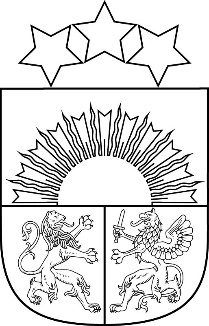 Reģ. Nr. 90000054572Saieta laukums 1, Madona, Madonas novads, LV-4801 t. 64860090, e-pasts: pasts@madona.lv ___________________________________________________________________________MADONAS NOVADA PAŠVALDĪBAS DOMESLĒMUMSMadonā2022. gada 31. maijā				            				Nr.363   					                                                  	 (protokols Nr. 13, 40. p.)Par finansējuma piešķiršanu iekšējās ūdensapgādes un kanalizācijas sistēmas remontam Lubānas vidusskolas ēkā     	Madonas novada pašvaldībā ir saņemts Lubānas vidusskolas direktores 19.05.2022. iesniegums (reģ. Nr. 1.12/7) par finansējuma EUR 21199,20 piešķiršanu Lubānas vidusskolas ēkas iekšējās ūdensapgādes un kanalizācijas sistēmas daļējam remontam. Remonta nepieciešamība pamatota ar to, ka sporta zāles dušu telpas laika gaitā ir nolietojušās, kā arī saņemts Veselības inspekcijas aizrādījums.  Iestāde ir veikusi potenciālo piegādātāju apzināšanu un tirgus izpēti.	Noklausījusies sniegto informāciju, pamatojoties uz likuma “Par pašvaldībām” 15.panta pirmās daļas 4. punktu, atklāti balsojot: PAR – 17 (Agris Lungevičs, Aigars Šķēls, Aivis Masaļskis, Andrejs Ceļapīters, Andris Dombrovskis, Andris Sakne, Artūrs Čačka, Artūrs Grandāns, Gatis Teilis, Gunārs Ikaunieks, Guntis Klikučs, Kaspars Udrass, Māris Olte, Sandra Maksimova, Valda Kļaviņa, Vita Robalte, Zigfrīds Gora), PRET – NAV, ATTURAS –  NAV, Madonas novada pašvaldības dome NOLEMJ:Piešķirt finansējumu Lubānas vidusskolas iekšējās ūdensapgādes un kanalizācijas sistēmas remontam EUR 21199,99 no 2022.gada Madonas novada pašvaldības budžeta nesadalītajiem līdzekļiem, kas ņemti no Lubānas apvienības pārvaldes 2021.gada atlikuma.Domes priekšsēdētājs				A.LungevičsBodžs 26165144